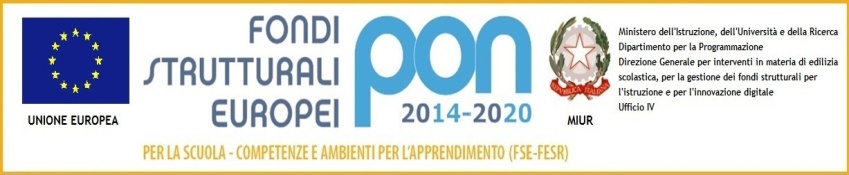 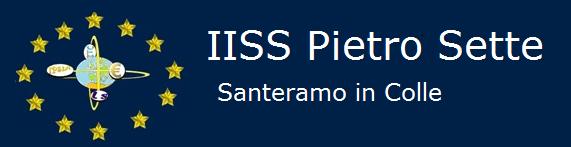 C.F. 91053080726 - Cod. Mecc: BAIS01600D - Cod.Univoco UFZ88AVia F.lli Kennedy, 7 – 70029 - Santeramo in Colle (Ba)bais01600d@istruzione.it - bais01600d@pec.istruzione.it - www.iisspietrosette.itPROGRAMMA DI STORIAa.s. 2021-2022CLASSE: IV MAT SERALEDOCENTE:  Irene Anna Maria VanvesterhoutMODULO 1L’Illuminismo : caratteri generaliLa Rivoluzione americana                                                 La Rivoluzione francese MODULO 2Trasformazioni economiche e sociali nell’Ottocento in Europa :-la  prima Rivoluzione industriale                - il dibattito sulla società industrialeMODULO 3L’età di Napoleone Bonaparte    Il congresso di Vienna, la Restaurazione, l’opposizione, le società segreteMODULO 4Il RisorgimentoI moti rivoluzionari e le Rivoluzioni del 1848-49  La politica di Cavour e l’Unità d’Italia L’Italia nell’età della Destra StoricaLa III guerra di indipendenzaI problemi dell’Italia unita. Il brigantaggio L’Italia nell’età della Sinistra Storica  Santeramo in Colle, 31 maggio 2022                                                                        La docenteF.to Irene Anna Maria VanvesterhoutGli alunniI.P.S.I.A.via F.lli Kennedy, 7Tel 0803036201  – Fax LICEO SCIENTIFICOvia P. Sette, 3Tel –Fax I.T.C. “N. Dell’Andro”via P. Sette, 3Tel –Fax 0803039751